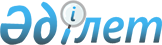 Об установлении квоты рабочих мест для лиц с инвалидностью на 2023 годПостановление акимата города Рудного Костанайской области от 12 октября 2022 года № 1379
      В соответствии со статьей 31 Закона Республики Казахстан "О местном государственном управлении и самоуправлении в Республике Казахстан", статьей 9 Закона Республики Казахстан "О занятости населения" акимат города Рудного ПОСТАНОВЛЯЕТ:
      1. Установить квоту рабочих мест для лиц с инвалидностью на 2023 год без учета рабочих мест на тяжелых работах, работах с вредными, опасными условиями труда согласно приложению к настоящему постановлению.
      2. Государственному учреждению "Рудненский городской отдел занятости и социальных программ" в установленном законодательством Республики Казахстан порядке обеспечить:
      1) в течение двадцати календарных дней со дня подписания настоящего постановления направление его копии в электронном виде на государственном и русском языках в филиал республиканского государственного предприятия на праве хозяйственного ведения "Институт законодательства и правовой информации Республики Казахстан" Министерства юстиции Республики Казахстан по Костанайской области для официального опубликования и включения в Эталонный контрольный банк нормативных правовых актов Республики Казахстан;
      2) размещение настоящего постановления на интернет-ресурсе акимата города Рудного после его официального опубликования;
      3. Контроль за исполнением настоящего постановления возложить на курирующего заместителя акима города Рудного.
      4. Настоящее постановление вводится в действие со дня его первого официального опубликования. Квота рабочих мест для лиц с инвалидностью на 2023 год
					© 2012. РГП на ПХВ «Институт законодательства и правовой информации Республики Казахстан» Министерства юстиции Республики Казахстан
				
      Аким города Рудного 

К. Испергенов
Приложениек постановлению акиматаот 12 октября 2022 года№ 1379
№
Наименование организаций
Списочная численность работников в организации, человек
Размер квоты в процентном выражении от списочной численности работников
Количество рабочих мест
1
2
3
4
5
1.
Коммунальное государственное казенное предприятие "Детский сад № 12" отдела образования города Рудного" Управления образования акимата Костанайской области
57
2%
1
2.
Коммунальное государственное учреждение "Гимназия № 21 отдела образования города Рудного" Управления образования акимата Костанайской области
92
2%
2
3.
Товарищество с ограниченной ответственностью "Раумэна"
75
2%
2